Publicado en  el 04/06/2015 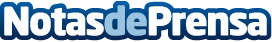 Comunicado de la AEP sobre el primer caso de difteria en España desde 1986Datos de contacto:Nota de prensa publicada en: https://www.notasdeprensa.es/comunicado-de-la-aep-sobre-el-primer-caso-de_1 Categorias: Infantil http://www.notasdeprensa.es